Publicado en Barcelona el 29/01/2024 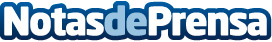 El auge de hogares que favorecen el crecimiento personal, según Diana ArlauskasEn el vertiginoso ritmo de la vida moderna, donde la adaptabilidad se presenta como una habilidad clave, el hogar se erige como un "refugio vital que debe evolucionar con nosotros". Más allá de ser un mero lugar de residencia, el hogar se convierte en un espacio dinámico que moldea y facilita el crecimiento personalDatos de contacto:Diana ArlauskasDiana Arlauskas / CEO679616247Nota de prensa publicada en: https://www.notasdeprensa.es/el-auge-de-hogares-que-favorecen-el Categorias: Nacional Inmobiliaria Interiorismo Madrid Cataluña Hogar Bienestar http://www.notasdeprensa.es